   Terminliste Durchgang 2020-21 Stand 22.11.19	          (Legende: s. Ende der Liste)		                                                          -Di10.12.19Offene TürOffene TürMi15.01.20Vereidigung KV                                 BS 1 BS 1 Do16.01.20Erste-Hilfe-Kurs (optional)Erste-Hilfe-Kurs (optional)Fr17.01.20Erste-Hilfe-Kurs (optional)Erste-Hilfe-Kurs (optional)Mo20.01.20Anreise DJH Cochem      BS 2BS 2Di21.01.20Ganztags: BSA  und parallele Workshop-Angebote               20:00 Bunter AbendGanztags: BSA  und parallele Workshop-Angebote               20:00 Bunter AbendGanztags: BSA  und parallele Workshop-Angebote               20:00 Bunter AbendMi22.01.20BS 3 LAA-KonferenzLAA-KonferenzDo23.01.20Fr24.01.20Mo27.01.20Di28.01.20BS 4                         BS 5   LAA für LAA – ExpertenrundeLAA für LAA – ExpertenrundeMi29.01.20Do30.01.20Fr31.01.20   Abschlussfeier Hunsrückhalle Simmern  ENDE DES VD18-20   Abschlussfeier Hunsrückhalle Simmern  ENDE DES VD18-20   Abschlussfeier Hunsrückhalle Simmern  ENDE DES VD18-20Mo03.02.20Di04.02.20GB 1GB2GB2Mi05.02.20Do06.02.20GKGKFr07.02.20Mo10.02.20MenTa 1Di11.02.20FS1FS2FS2Mi12.02.20Do13.02.20Fr14.02.20Mo17.-21.02.20Winterferien +  24-25.02.: KarnevalWinterferien +  24-25.02.: KarnevalWinterferien +  24-25.02.: KarnevalMi26.02.20Do27.02.20Fr28.02.20Mo02.03.20Di03.03.20GB 3 GB 4 GB 4Mi04.03.20Do05.03.20GKGKFr06.03.20Mo09.03.20Di10.03.20BS 6     BS 7  PR-Wahl LAA/ Wahl der SV-Themen / 15:00 Stehempfang BS 6     BS 7  PR-Wahl LAA/ Wahl der SV-Themen / 15:00 Stehempfang BS 6     BS 7  PR-Wahl LAA/ Wahl der SV-Themen / 15:00 Stehempfang Mi11.03.20Do12.03.20Fr13.03.20Beginn VPMo16.03.20Di17.03.20GB 5 GB 6 GB 6Mi18.03.20Do19.03.20Fr20.03.20Mo23.03.20PBNM Lesen und Lernen in BewegungPBNM Lesen und Lernen in BewegungDi24.03.20FS 3FS 4FS 4Mi25.03.20Do26.03.20Fr27.03.20Mo30.03.02Di31.03.20BS 8               BS 9 BS 10BS 10Mi01.04.20Do02.04.20 SV SVFr03.04.20Mo06.04.20Di07.04.20SV 1 LA  PFLICHT  SV Wahl / Bedarfsorientierte LernzeitSV 1 LA  PFLICHTSV   Wahl / Bedarfsorientierte LernzeitSV 1 LA  PFLICHTSV   Wahl / Bedarfsorientierte LernzeitMi08.04.20Do09.-17.04.20Osterferien (12.04:Ostern)Osterferien (12.04:Ostern)Osterferien (12.04:Ostern)Mo20.04.20Di21.04.20FS 5FS 6FS 6Mi22.04.20Do23.04.20GKGKFr24.04.20Mo27.04.20PBNM Sex. MissbrauchPBNM Sex. MissbrauchDi28.04.20GB  7GB 8GB 8Mi29.04.20Do30.04.20Fr01.05.20Mai-FeiertagMai-FeiertagMai-FeiertagMo04.05.20Di05.05.20 Lernzeit vor Ort: Ho Klassenrat  BS 11  Lernzeit vor Ort: Ho Klassenrat  BS 11 BS 12Mi06.05.20Do07.05.20Fr08.05.20Mo11.05.20Di12.05.20BS 13   BS 14  BS 15                  BS 15                Mi13.05.20Do14.05.20Fr15.05.20Mo18.05.20PBNM Digitalisierung und SchulbuchPBNM Digitalisierung und SchulbuchDi19.05.20GB 9GB 10GB 10Mi20.05.20Do21.05.20                            Feiertag Christi Himmelfahrt                             Feiertag Christi Himmelfahrt                             Feiertag Christi Himmelfahrt Fr22.05.20BrückentagBrückentagBrückentagMo25.05.20Di26.05.20FS 7 FS 8 FS 8 Mi27.05.20Do28.05.20GKGKFr29.05.20Mo01.06.20Feiertag PfingstmontagFeiertag PfingstmontagFeiertag PfingstmontagDi02.06.20GB 11GB 12GB 12Mi03.06.20Do04.06.20Kollegiale FallberatungKollegiale FallberatungFr05.06.20Mo08.06.20Di09.06.20BS 16 BS 17BS 18BS 18Mi10.06.20Do11.06.20Feiertag Fronleichnam  Feiertag Fronleichnam  Feiertag Fronleichnam  Fr12.02.20BrückentagBrückentagBrückentagMo15.06.20Di16.06.20GB 13   -    OWT 1GB 14    -    OWT 1GB 14    -    OWT 1Mi17.06.202. MenTa2. MenTaDo18.06.20Fr19.06.20Mo22.06.20Di23.06.20FS 9FS 10FS 10Mi 24.06.20Do 25.06.20EWG 1EWG 1Fr26.06.20EWG 1EWG 1Mo29.06.20EWG 1EWG 1Di30.06.20EWG1EWG 1EWG 1Mi01.07.20EWG 1EWG 1Do02.07.20EWG 1 / evtl. „Sozialer Nachmittag“EWG 1 / evtl. „Sozialer Nachmittag“Fr03.07.20Mo06.7.-14.08.SommerferienSommerferienSommerferienMo17.08.20Di18.08.20Teilnahmemöglichkeit EinschulungBS 19 Ralley-SchulrechtBS 19 Ralley-SchulrechtMi 19.08.20Do 20.08.20Fr21.08.20Mo24.08.20Di25.08.20GB 15BS 16BS 16Mi26.08.20Do27.08.20GKGKFr28.08.20Mo31.08.20Di01.09.20FS 11FS 12FS 12Mi 02.09.20Do 03.09.20Kollegiale FallberatungKollegiale FallberatungFr04.09.20Mo07.09.203.MenTa (freiw. Modul Beratung)3.MenTa (freiw. Modul Beratung)Di08.09.20GB 17GB 18GB 18Mi09.09.20Do10.09.20Fr11.09.20Beginn VPMo14.09.20Di15.09.20 BS 20  BS 21BS  22BS  22Mi 16.09.20Do17.09.20Fr18.09.20Mo 21.09.20Di22.09.20Lernzeit, ggf Hospitation(OU)BS 23 24BS 23 24Mi23.09.20Do24.09.20Fr25.09.20Mo28.09.20Di29.09.20FS 13FS 14 FS 14 Mi30.09.20Do01.10.20Fr02.10.20Mo05.10.20Di06.10.20GB19GB 20GB 20Mi07.10.20Do08.10.20GKGKFr09.10.20Mo12..-23.10.20                                            Herbstferien                                            Herbstferien                                            HerbstferienMo26.10.20Di27.10.20FS 15FS 16FS 16Mi28.10.20Do29.10.20Fr30.10.20Mo02.11.20Di03.11.20GB 21GB 22GB 22Mi04.11.20Do05.11.20GKGKFr06.11.20Mo09.11.20Di10.11.20Hospitationen  (SpS) Inklusion BS 25       26 BS 25       26 Mi11.11.20Do12.11.20Fr13.11.20Mo16.11.20EWG 2EWG 2Di17.11.20GB 23GB 24GB 24Mi18.11.20EWG 2EWG 2Do19.11.20EWG 2EWG 2Fr20.11.20EWG 2EWG 2Mo23.11.20EWG 2EWG 2Di24.11.20EWG 2   /           SVv       vvvvVEWG 2  /         SVV         VVVVEWG 2  /         SVV         VVVVMi25.11.20EWG 2EWG 2Do26.11.20EWG 2EWG 2Fr27.11.20EWG 2EWG 2Mo30.11.20EWG 2EWG 2Di01.12.20FS 17FS 18FS 18Mi02.12.20Do03.12.20Kollegiale FallberatungKollegiale FallberatungFr04.12.20Mo07.12.204. MenTa4. MenTaDi08.12.20GB 25GB 26GB 26Mi09.12.20Do10.12.20DB + WeihnachtsfeierFr11.12.20Mo14.12.20Di15.12.20BS 27     28BS 29BS 29Mi16.12.20Do17.12.20Fr18.12.20Mo21.-31.12.20WeihnachtsferienWeihnachtsferienWeihnachtsferienMo04.01.21Di05.01.21GB 27GB 28GB 28Mi06.01.21Liste Pr.-Zulassung an LPAListe Pr.-Zulassung an LPADo07.01.21Fr08.01.21Mo11.01.21Di12.01.21SV /   Bedarfsorientierte LernzeitBS 30 KOOP-RSP-KoblenzBS 30 KOOP-RSP-KoblenzMi13.01.21Do14.01.21Fr15.01.21Mo18.01.21Di19.01.21GB 29GB 30GB 30Mi20.01.21Do21.01.21GKGKFr22.01.21Mo25.01.21Di26.01.21FS 19FS 20FS 20Mi27.01.21Do28.01.21Fr29.01.21Mo01.02.21Di02.02.21Lernzeit / Hospi KiTaBS 30     MasterzeugnisanträgeBS 30     MasterzeugnisanträgeMi03.02.21Do04.02.21GKGKFr05.02.21Mo08.02.21Di09.02.21Info Prüfung  - plenarVN-Eröffnung PP-VeröffentlichungVN-Eröffnung PP-VeröffentlichungMi10.02.21Do11.02.21Fr12.02.21Mo15.02.21RosenmontagDi16.02.21VeilchendienstagZulassung zur PrüfungZulassung zur PrüfungMi17.02.21Do18.02.21Fr19.02.21Beginn VPMo22.02.21Di23.02.21ADD + BPR: Info Einstellung Lernzeit LernzeitMi24.02.21Do25.02.21GKGKFr26.02.21Mo01.03.21Di02.03.21Lernzeit - RepetitoriumMi03.03.21Do04.03.21Fr05.03.21Mo08.03.21Di09.03.21Beginn der PrüfungsphasePräPrü/ mündl. Prüf. BSPräPrü/ mündl. Prüf. BSMi10.03.21PräPrü/ mündl. Prüf. BSPräPrü/ mündl. Prüf. BSDo11.03.21PräPrü/ mündl. Prüf. BSPräPrü/ mündl. Prüf. BSFr12.03.21PräPrü/ mündl. Prüf. BSPräPrü/ mündl. Prüf. BSMo15.03.21PräPrü/ mündl. Prüf. BSPräPrü/ mündl. Prüf. BSDi16.03.21PräPrü/ mündl. Prüf. BSPräPrü/ mündl. Prüf. BSPräPrü/ mündl. Prüf. BSMi17.03.21PräPrü/ mündl. Prüf. BSPräPrü/ mündl. Prüf. BSDo18.03.21PräPrü/ mündl. Prüf. BSPräPrü/ mündl. Prüf. BSFr19.03.21PräPrü/ mündl. Prüf. BSPräPrü/ mündl. Prüf. BSMo22.03.21PräPrü/ mündl. Prüf. BSPräPrü/ mündl. Prüf. BSDi23.03.21PräPrü/ mündl. Prüf. BSPräPrü/ mündl. Prüf. BSPräPrü/ mündl. Prüf. BSMi24.03.21PräPrü/ mündl. Prüf. BSPräPrü/ mündl. Prüf. BSDo25.03.21PräPrü/ mündl. Prüf. BSPräPrü/ mündl. Prüf. BSFr26.03.21PräPrü/ mündl. Prüf. BSPräPrü/ mündl. Prüf. BSMo29.03.-06.04OsterferienOsterferienOsterferienMi07.04.21Do08.04.21Praktische PrüfungenFr09.04.21Praktische PrüfungenMo12.04.21Praktische PrüfungenDi13.04.21Praktische PrüfungenMi14.04.21Praktische PrüfungenDo15.04.21Praktische PrüfungenFr16.04.21Praktische PrüfungenMo19.04.21Praktische PrüfungenDi20.04.21Praktische PrüfungenMi21.04.21Praktische PrüfungenDo22.04.21Praktische PrüfungenFr23.04.21Praktische PrüfungenMo26.04.21Praktische PrüfungenDi27.04.21Praktische PrüfungenMi28.04.21Praktische PrüfungenDo29.04.21Praktische PrüfungenFr30.04.21Praktische PrüfungenMo03.05.21Praktische PrüfungenDi04.05.21Praktische PrüfungenMi05.05.21Praktische PrüfungenDo06.05.21Praktische PrüfungenFr07.05.21Praktische PrüfungenMo10.05.21Praktische PrüfungenDi11.05.21Praktische PrüfungenMi12.05.21Praktische PrüfungenDo13.05.21Feiertag Christi HimmelfahrtFeiertag Christi HimmelfahrtFeiertag Christi HimmelfahrtFr14.05.21BrückentagBrückentagBrückentagMo17.05.21Praktische PrüfungenDi18.05.21Praktische PrüfungenMi19.05.21letzter PrüfungstagDo20.05.21GKGKFr21.05.21Mo24.05.21Feiertag PfingstmontagFeiertag PfingstmontagFeiertag PfingstmontagDi25.5-02.06.PfingstferienPfingstferienPfingstferienDo03.06.21Feiertag FronleichnamFeiertag FronleichnamFeiertag FronleichnamFr04.06.21BrückentagBrückentagBrückentagMo07.06.21Di08.06.21Hospitation Gau-Odernheim / IngelheimHospitation Gau-Odernheim / IngelheimHospitation Gau-Odernheim / IngelheimMi09.06.21Do10.06.21Fr11.06.21Mo14.06.21Di15.06.21DaZMi16.06.21DaZDaZDo17.06.21Fr18.06.21Mo21.06.21Di22.06.21DaZMi23.06.21DaZDaZDo24.06.21Fr25.06.21Mo28.06.21Di29.06.21Mi30.06.21Do01.07.21Fr02.07.21Abschlussfest Hunsrück-Halle (gebucht: 20.03.19)Hunsrück-Halle (gebucht: 20.03.19)Mo05.07.21Di06.07.21Mi07.07.21Do08.07.21Fr09.07.21Mo12.07.21Di13.07.21Mi14.07.21Ende des VDEnde des VDEnde des VDDo15.07.21Fr16.07.21Mo19.07.-27.08SommerferienSommerferienSommerferienLEGENDELEGENDEAPArbeitsplanADDAufsichts- u .DienstleistungsdirektionBBBeobachtungsbogenBSBerufspraktisches Seminar BSABerufsspezifische AusgangslageBPRBezirkspersonalratDaZDeutsch als Zweitsprache- ModulangebotDJHJugendherbergeEVAEigenverantwortliches ArbeitenEWGEntwicklungsgesprächFSFachseminarGBGrundschulbildungsseminarHOHospitationLAALehramtsanwärter/innenLALernanalyseMenTaMentorentagungOWTOffene WahlthemaOUOffener UnterrichtPBNMPädagogischer BegegnungsnachmittagPräPrüPräsentationsprüfungenSVSonderveranstaltungTUVTägl. UnterrichtsvorbereitungenUBUnterrichtsbesuchVPVertiefendes Praktikum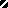 